nr 1/2022 (927)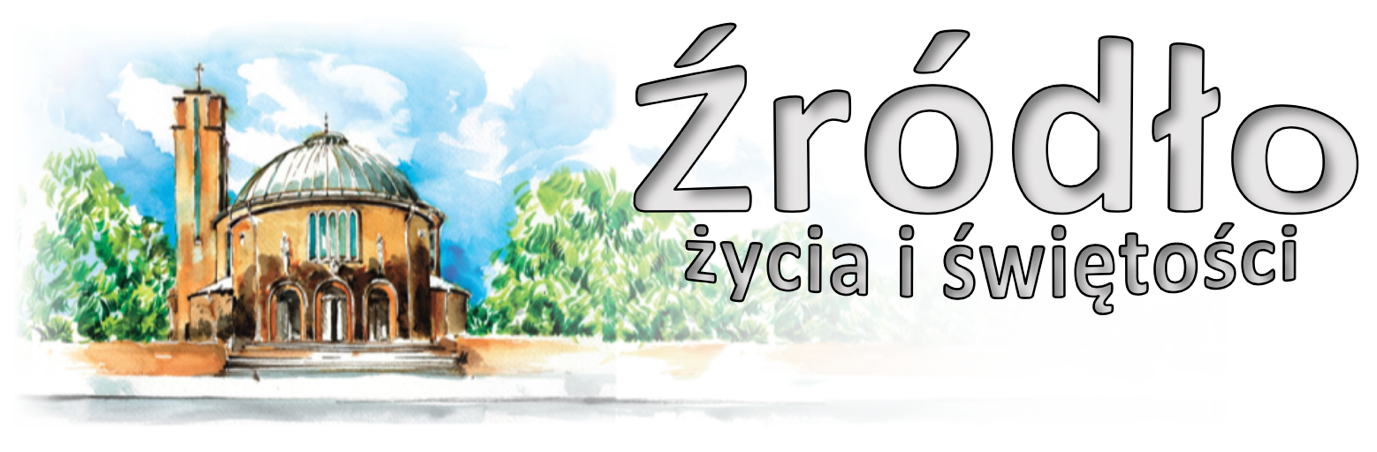 2 stycznia 2022 r.gazetka rzymskokatolickiej parafii pw. Najświętszego Serca Pana Jezusa w RaciborzuII Niedziela po Narodzeniu PańskimEwangelia według św. Jana (1,1-5.9-14)„Na początku było Słowo, a Słowo było u Boga, i Bogiem było Słowo. Ono było na początku u Boga. Wszystko przez Nie się stało, a bez Niego nic się nie stało, z tego, co się stało. W Nim było życie, a życie było światłością ludzi, a światłość w ciemności świeci i ciemność jej nie ogarnęła. Była światłość prawdziwa, która oświeca każdego człowieka, gdy na świat przychodzi. Na świecie było Słowo, a świat stał się przez Nie, lecz świat Go nie poznał. Przyszło do swojej własności, a swoi Go nie przyjęli. Wszystkim tym jednak, którzy Je przyjęli, dało moc, aby się stali dziećmi Bożymi, tym, którzy wierzą w imię Jego – którzy ani z krwi, ani z żądzy ciała, ani z woli męża, ale z Boga się narodzili. A Słowo stało się ciałem i zamieszkało wśród nas. I oglądaliśmy Jego chwałę, chwałę, jaką Jednorodzony otrzymuje od Ojca, pełen łaski i prawdy.”Człowiek potrzebuje silniejszego lekarstwa na cięższe choroby, na wzajemne zabójstwa, cudzołóstwa, krzywoprzysięstwa, na grzechy przeciw naturze i – co jest ostatnią i pierwszą nieprawością – na bałwochwalstwa i przeniesienie czci ze Stwórcy na stworzenie. Ponieważ te nieprawości wymagały większej pomocy, otrzymały ją. A było nią samo Słowo Boga, przedwieczne, niewidzialne, nieuchwytne, bezcielesne, początek z początku, światłość ze światłości, źródło życia i nieśmiertelności, odbicie piękności pierwowzoru, nienaruszalna pieczęć, niezmieniony obraz, granica i myśl Ojca. Ono idzie do własnego obrazu, przyjmuje ciało z powodu ciała, dla mojej duszy łączy się z myślącą duszą, aby podobnym oczyścić podobne, i staje się w pełni człowiekiem, nie mając jednak grzechu. Narodził się z Dziewicy, oczyszczonej najpierw przez Ducha Świętego na duszy i ciele – jak bowiem z jednej strony trzeba było, by zostało uczczone narodzenie, tak z drugiej strony trzeba było, by wywyższone zostało dziewictwo – a wystąpił jako Bóg z tym, co przybrał na siebie jako jedność złożoną z dwóch przeciwieństw, ciała i ducha, z których jedno ubóstwiło, a drugie zostało ubóstwione. Cóż za nowe zjednoczenie! Co za przedziwne połączenie! Ten, który jest, poczyna istnieć; Stwórca staje się stworzony; niepojęte zostaje ujęte myślącą duszą, mieszczącą się pośrodku między Bóstwem a przyziemnym ciałem. Wzbogacający drugich staje się żebrakiem, gdyż bierze na siebie żebractwo mojego ciała, abym ja wzbogacił się Jego Boskością. Ten, który ma pełnię wszystkiego, zostaje ogołocony, gdyż na krótki czas pozbywa się swojej chwały, abym ja miał udział w Jego pełności. Co to za bogactwo dobroci! Cóż za misterium, które mnie dotyczy! Otrzymałem pierwej uczestnictwo w obrazie Bożym i nie zachowałem go; On przyjmuje uczestnictwo w moim ciele, aby i obraz ocalić, i ciało uczynić nieśmiertelnym. Wchodzi w drugie połączenie, o wiele dziwniejsze od poprzedniego. O ile wtedy udzielił nam tego, co lepsze, o tyle teraz przyjmuje uczestnictwo w tym, co gorsze. To jest bardziej Boskie od poprzedniego; to jest wznioślejsze w oczach ludzi rozumnych.św. Grzegorz z Nazjanzu (zm. 390 r.)Ogłoszenia z życia naszej parafiiUWAGA: w gazetce intencje podano w formie skróconej…Sobota – 1 stycznia 2022 – Świętej Bożej Rodzicielki Maryi 	        Lb 6,22-27; Ga 4,4-7; Łk 2,16-21	  015			W intencji Parafian o błogosławieństwo w Nowym Roku	  700			W intencji Parafian o błogosławieństwo w Nowym Roku	  900			Za †† rodziców Tadeusza i Kazimierę Wieliczko oraz za † teścia Mieczysława Wolanin	1030			Za † Franciszka Grabowskiego w 30. dzień oraz za †† syna Andrzeja, rodziców z obu stron			2.	w kaplicy pod kościołem dla dzieci W intencji chorych i Służby Zdrowia	1200			Do Bożej Opatrzności w int. Kamila w 20. r. ur. z podziękowaniem za odebrane łaski…	1700			Dodatkowa Msza Święta: Z ok. 40. r. ur. Anny i Łukasza oraz ich rodzin o Boże błogosł. …	1800			Za †† Mieczysława Ciesielskiego i Dorotę KuciaII Niedziela po Narodzeniu Pańskim – 2 stycznia 2022          Syr 24,1-2.8-12; Ef 1,3-6.15-18; J 1,1-18	  700			Za † Bożenę Biel (od brata Mieczysława z rodziną)	  830			Godzinki o Niepokalanym Poczęciu NMP	  900			…z prośbą o Boże błog., opiekę i zdrowie dla Cecylii z okazji 70. rocznicy urodzin	1030			W int. córki Anny z ok. ur. o dary Ducha Świętego, zdrowie i opiekę Matki Bożej…			2.	w kaplicy pod kościołem dla dzieci 	1200			Za † siostrę Michalinę Dziurban 	1630			Różaniec Rycerstwa Niepokalanej	1700			Dodatkowa Msza Święta: Za † Tadeusza Kikowskiego	1800			Za † Jana Jagiełło (od sąsiadów z ulicy Katowickiej 13)Poniedziałek – 3 stycznia 2022 								J 1,29-34	  630	1.	Do Bożej Op. o zdrowie i błog. Boże i dary DŚw. w int. Marii, Tadeusza, dzieci i wnuków			2.	Za †† rodziców Romana Szczukiewicza i Urszulę Droździel oraz dziadków z obu stron…	  900			Z okazji urodzin Władysława o opiekę Bożą i potrzebne łaski	1800	1.	Za †† żonę Marię Cempel, rodziców Annę i Kazimierza, Emilię i Huberta, szwagra Henryka… 			2.	Msza Święta kolędowa W intencji mieszkańców ulic: Bukowa, Dworska, Matejki, Lipowa Eichendorffa, KochanowskiegoWtorek – 4 stycznia 2022 								J 1,35-42	  630	1.	Za † brata Henryka w 3. rocznicę śmierci, †† brata Piotra, rodziców Krystynę i Jana Dapa			2.	Za † Irenę Kubica w 10. rocznicę śmierci			3.	Za † Szymona Bigos w dniu urodzin	  800			W języku niemieckim: Für die verstorbenen Sohn Roman, Vater Jan, Eltern und Geschwister aus der Familien Indeka, Solich	1800	1.	w int. Iwony i Tomasza Kremer z ok. 25. r. ślubu o Boże błogosławieństwo i zdrowie…			2.	Msza Święta kolędowa W intencji mieszkańców ulic: Opawska, GrunwaldzkaŚroda – 5 stycznia 2022 								J 1,43-51	  630	1.	Do Miłosierdzia Bożego za †† rodziców Helenę i Arnolda Koniczny i dusze w czyśćcu…			2.	Za †† rodziców Matyldę i Edwarda, †† z rodziny Brachaczek i Schattke, pokrewieństwo…	  900			Za † Edwarda Kałdońskiego	1800	1.	Za † Czesławę Furtak			2.	Msza Święta kolędowa W intencji mieszkańców ulic: Waryńskiego, Łąkowa, StalowaCzwartek – 6 stycznia 2022 – Objawienie Pańskie 		Iz 60,1-6; Ef 3,2-3a.5-6; Mt 2,1-12	  700			Do Miłosierdzia Bożego za †† syna Mariana w 8. r. śm., męża Eugeniusza Smolnik, rodziców z obu stron, siostrę Edeltraudę, siostrzenicę Renatę, szwagrów, całe pokrewieństwo…	  900			W intencji Parafian	1030			W int. Waltraudy Kurka z ok. ur. z podziękowaniem za otrzymane łaski, z prośbą o zdrowie…			2.	w kaplicy pod kościołem dla dzieci 	1200			…w intencji Stanisławy w 77. r. ur. oraz wnuka Oskara w 12. r. ur. z podziękowaniem…	1400			Rozpoczęcie Orszaku Trzech Króli	1700			Godzina Święta	1800			O powołania kapłańskie, misyjne i zakonne oraz o zachowanie powołań oraz w int. LSOI Piątek miesiąca – 7 stycznia 2022 						Mt 4,12-17.23-25	  630			Za † żonę Annę Marklowską w 5. rocznicę śmierci	  900			Do B. Op. w int. Franciszka z ok. 89. r. ur. z podziękowaniem za otrzymane łaski…	1500			Koronka do Bożego Miłosierdzia (Adoracja do wieczornej Mszy)	1730			Nabożeństwo ku czci Najświętszego Serca Pana Jezusa	1800	1.	W intencji Parafian i wszystkich czcicieli NSPJ			2.	Dziękczynna w int. Marii i Stefana z ok. 50. r. ślubu o zdrowie i Boże błogosławieństwo…			3.	Msza Święta kolędowa W intencji mieszkańców ulic: Skłodowskiej, Księżycowa, Lunonautów, Miechowska, Gwiaździsta, Działdowska, Prusa, SłonecznaSobota – 8 stycznia 2022 								Mk 6,34-44	  630	1.	Za wstawiennictwem MB Różańcowej w intencji członków Żywego Różańca i wszystkich Maryjnych Wspólnot Modlitewnych			2.	Za †† męża Bogdana Żukowskiego w 4. rocznicę śmierci, rodziców, teściów, synową Bernadetę, rodzeństwo Weronikę, Jana, Leszka i zięcia Mariana	1600			Adoracja Najświętszego Sakramentu	1730			Nieszpory Maryjne	1800			W sobotni wieczór: 1. Za †† ojca Serafina w 16. rocznicę śmierci, teściową w 19. rocznicę śmierci, męża Józefa i teścia Józefa			2.	Za † ojca Jana Makulika w rocznicę urodzinNiedziela – 9 stycznia 2022 – Chrzest Pański              Iz 40,1-5.9-11; Tt 2,11-14;3,4-7; Łk 3,15-16.21-22	  700			Za † męża Franciszka w 2. rocznicę śmierci, †† rodziców z obu stron oraz † brata	  830			Godzinki o Niepokalanym Poczęciu NMP	  900			Dziękczynna w intencji Ewy z prośbą o Boże błogosławieństwo i zdrowie w rodzinie	1030			Z ok. 50. r. ślubu Heleny i Franciszka Szot z podziękowaniem za otrzymane łaski, z prośbą o Boże błogosławieństwo dla całej rodziny oraz za †† rodziców i rodzeństwo z obu stron			2.	w kaplicy pod kościołem dla dzieci W intencji Parafian	1200			W int. Ewy z ok. 50. r. urodzin, z podziękowaniem za otrzymane łaski, z prośbą o Boże błogosławieństwo, dary Ducha Świętego, zdrowie duszy i ciała dla solenizantki i rodziny	1700			Różaniec	1730			Nieszpory kolędowe	1800			Do Miłosierdzia Bożego za † męża Władysława w 1. rocznicę śmierciW tym tygodniu modlimy się: O błogosławieństwo w Nowym RokuU początku Nowego Roku życzymy wszystkim Parafianom i gościom obfitego Bożego błogosławieństwa, daru zdrowia i wiele ufności i nadziei w patrzeniu w przyszłość.1 stycznia Kościół obchodzi Uroczystość Świętej Bożej Rodzicielki. Modlimy się w sposób szczególny o pokój. Dzisiaj też można uzyskać odpust zupełny za odmówienie hymnu O Stworzycielu Duchu przyjdź (oczywiście również pod pozostałymi zwykłymi warunkami).Dzisiaj oraz jutro w niedzielę 2 stycznia dodatkowa Msza Święta o 1700. Jutro, 2 stycznia o 1630 Różaniec Rycerstwa Niepokalanej.Od poniedziałku kolejne Msze Święte „kolędowe” sprawowane w intencji mieszkańców kolejnych ulic naszej parafii. Msze odprawiane są o 1800. Plan podany jest w gablotce oraz w intencjach. Zapraszamy do wspólnej modlitwy. Jeśli przy tej okazji będzie składana ofiara to będzie ona przeznaczona na remont ławek w kościele.6 stycznia przypada jedno z najstarszych i najważniejszych świąt – Objawienie Pańskie. Tego dnia wspominamy pokłon Mędrców opisany w Ewangelii, ale treścią jest rozpoznanie przez pogan w osobie Nowonarodzonego zapowiadanego Zbawiciela. Porządek Mszy Świętych jak w każdą niedzielę (bez dodatkowej Mszy). Tego dnia zapraszamy do uczestnictwa w Orszaku Trzech Króli. Wspólne wyjście z naszego kościoła po modlitwie o 1400. Zakończenie i wspólne kolędowanie na Rynku. Pomimo tego, że wydarzenie odbędzie się na wolnym powietrzu będziemy prosili korzystanie z maseczek.Tego dnia przypada także pierwszy czwartek miesiąca. O 1700 w kościele Godzina Święta.7 stycznia przypada pierwszy piątek miesiąca. O 1500 Koronka do Bożego Miłosierdzia i Adoracja do wieczornej Mszy. Od 1700 okazja do spowiedzi; o 1730 Nabożeństwo do Najświętszego Serca Pana Jezusa.Mimo, że pierwsza sobota pokrywała się z pierwszym dniem Nowego Roku, to w sobotę 8 stycznia o 630 Msza Święta w intencji członków wszystkich modlitewnych wspólnot Maryjnych i Różaniec. Od 1600 Adoracja i okazja do spowiedzi. Nie będzie tego dnia odwiedzin chorych.Niedzielą Chrztu Pańskiego, która przypada 9 stycznia kończymy liturgiczny okres Narodzenia Pańskiego.Kolekta z niedzieli przeznaczona jest na potrzeby Seminarium Duchownego i Kurii Diecezjalnej.Za wszystkie ofiary i prace przy kościele składamy serdeczne „Bóg zapłać”. W minionym tygodniu odeszli do Pana:Mariusz Piechulla, lat 45, zam. w Niemczech (pogrzeb 7 stycznia 2022 o 11.oo)Teresa Banaszak, lat 73, zam. na ul. Katowickiej (pogrzeb 3 stycznia 2022 o 11.oo)Janina Hajduk, lat 77, zam. na ul. Katowickiej Aldona Cybulska, lat 88, zam. na ul. Waryńskiego Barbara Nowak, lat 68, zam. na ul. WaryńskiegoStanisława Batora, lat 81, zam. na ul. Łąkowej Michał Rokicki, lat 37, zam. na ul. Słowackiego Bernard Gurecki, lat 82, zam. na ul. Waryńskiego (pogrzeb w par. św. Mikołaja)Wieczny odpoczynek racz zmarłym dać PanieRok Pański 2021 w liczbach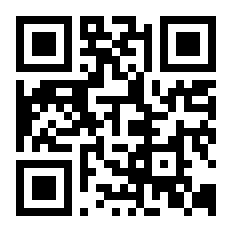 jeśli chodzi o statystykę sakramentalną kształtuje się następująco:Nie było w tym roku bierzmowania – zostały jedynie przygotowane osoby dorosłe. Liczba odwiedzin chorych dotyczy odwiedzin w domach. Nie uwzględniono sakramentu chorych udzielonego w kościele w czasie Misji Świętych. Można tę ilość oszacować na ok. 150 osób. Przypomnijmy, że ilość osób obecnych na niedzielnych Mszach Świętych (końcówka września) w porównaniu z liczbą sprzed epidemii zmalała o ok. 500 osób i wynosiła 1720. Liczba osób zameldowanych w parafii na początku 2021 roku wynosiła 10528 (w 2010 wynosiła 12298).20212020201920182017201620152014201320122011Chrzty70779199848586867885109Śluby1522263427352942343529Pogrzeby14612912913612911912811810910099I Komunia799924122123878989938993Bierzmo-waniebrak108917673978691106101z NSPJ2 dorosłe102+652+661+148+243+363+158+17885Odwiedziny chorych **ok 360ok 400632+214Ok 550580ok 470580ok 510ok 650Komunie Św. w tys.ok 97ok 80118120120120140149170166